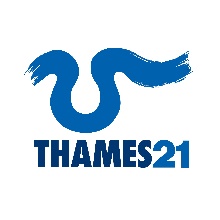 Head of Finance and OperationsSalary: 	£42k - £46k p.a. depending on experience.Hours per week:	35 hours Full Time Location:	Thames21’s main office at the Guildhall, City of London; frequent home working; occasional attendance at other Thames21 locations in London.Responsible to:   	Chief Executive About Thames21:Thames21 is an environmental charity putting healthy rivers at the heart of community life. Through environmental improvements, community engagement, education and advocacy we bring about effective and lasting change by working hand-in-hand with communities to deliver tangible and measurable improvements to our network of rivers.  This small, dynamic charity is looking for a key member of the team.  Purpose of the job:We are looking for a qualified accountant with operations experience to provide budgeting and financial services and participate in a busy river environmental charity as part of its Senior Management Team. As an experienced finance professional you will play a crucial role within a charity context with a committed and enthusiastic team. This is an excellent opportunity for you to utilise your skills to make a positive contribution to Thames21’s charitable goals that will include helping recovery from the Pandemic by connecting communities with each other and with the blue/green spaces in their neighbourhood.Main duties and responsibilities:Accounts Receivable		Raise invoices in Quickbooks and manage credit control.Purchase Invoices		Code & input invoices; process supplier payments via online banking;Treasury	Maintain bank reconciliations and cashflow forecasts. Manage bank accounts and be key contact for banking relationship (including foreign currency).VAT returns			Calculate and submit quarterly partial exemption VAT returns.Management accounts	Prepare and present monthly I&E reports. Enter journals (payroll, overhead transfers, accruals & prepayments) and maintain balance sheet reconciliations.Project budgeting	Work closely with project managers to develop budgets and track expenditure against budget. Assist with submitting funding claims.Statutory accounts	Preparation of annual statutory accounts and management of annual statutory audit.Budgeting			Preparation of detailed annual budget.Payroll	Responsibility for payroll processing via outsourced payroll bureau including P11Ds for 2 employees.Line Management	Build a strong finance and operations team including the existing Office Manager and new roles for a CRM Manager and Finance Manager.Board Reporting	Provide quarterly reporting/forecasting for and attend Finance Committee & Board Meetings.				Work closely with the Fundraising Team and Senior Managers to ensure client invoices are correctly timed and despatched through the appropriate route and contact.Work with the Senior Management Team to ensure direct and indirect project costs are correctly allocated and that Full Cost Recovery calculations are reviewed annually.Review and maintain robust financial processes and propose any systems efficiencies that might be introduced.This job description cannot cover every issue or task that may arise within the post at various times and the post-holder will be expected to carry out other duties from time to time which are broadly consistent with those in this documentIt is essential that in your application you give evidence or examples of your proven experience in each of the following criteria including the competencies.Additional Information25 days paid annual leave are available pro rata plus public holidays.  In addition, the Thames21 office is closed between Christmas and New Year.Thames21 operate a flexitime system of working, with Hybrid Office Working.Thames21 have an ‘Auto Enrol’ Work Place Pension Scheme with NEST Laptop & Mobile phone for company useChildcare voucher scheme is availableThe postholder must be willing to travel sensibly throughout London.Please submit your CV and a Cover Letter together with confirmation of your entitlement to work in the UK and any dates to avoid for interview to deb.leach@thames21.org.uk Interviews are to be scheduled throughout this recruitment process.  Job DescriptionPerson Specification Qualification, development & knowledgeEssentialDesirableAssessed byMinimum qualification: Fully qualified or qualified by experience.XWorking Knowledge of IT systems and databases including Microsoft OfficeXWorking knowledge of accounting software including Quick Books.XWorking knowledge of operational functions including outsourced  IT.XExperience in HR functions.XExperience in managing a small team.XSkills & Competencies Charity finances and systemsXWorking as part of a small team with a variety of skills and rolesXWorking with a broad range of Thames21 partners and stakeholdersXGood communication, written and presentation skills.  XAbility to work independently and with little supervisionXSelf-motivated and able to meet reporting deadlinesX